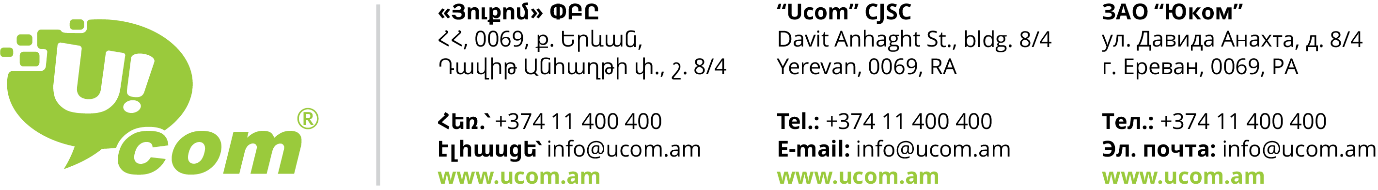           Հարգելի՛ գործընկերներ,          Տեղեկացնում ենք, որ «Յուքոմ» ՓԲԸ-ն (այսուհետ՝ Ընկերություն) հրավիրում է բոլոր հետաքրքրված կազմակերպություններին ներկայացնել առաջարկներ՝ «Յուքոմ» ՓԲԸ-ի գործող ներքին իրավական ակտերի (ընթացակարգ, կարգ, քաղաքականություն, ուղեցույց) աուդիտի անցկացման՝ դրանց արդիականությունն ու ահրաժեշտությունը հասկանալու, անհրաժեշտության պարագայում վերանայման, թարմացման, ինչպես նաև բացակայող փաստաթղթերի կազմման գործընթացն իրականացնելու համար:Ընդհանուր տեղեկություններ Առկա է 137 իրավական ակտ, որոնց զգալի մասը ներդրվել է 2021-2024 թվականների ընթացքում, իսկ մնացած մասը՝ 2017-2021 թվականների ընթացքում: Բոլորը գործում են: Ծառայությունների նկարագիրԾառայությունների մատուցման հայտ ներկայացնող կազմակերպությունը (այսուհետ՝ «Հայտատու») ստանձնում է մատուցել ստորև ծառայությունները.Հայտատուի աշխատակիցների կողմից Ընկերության կառուցվածքին ծանոթացում,անհրաժեշտ ներքին իրավական ակտերի ցանկի կազմում յուրաքանչյուր ստորաբաժանման ղեկավարի հետ,  առկա իրավական ակտերի գնահատում աուդիտի տեսանկյունից,նոր իրավական ակտերի կազմում,սերտ աշխատանք Ընկերության պատասխանատու աշխատակիցների հետ:Աշխատանքի շրջանակը. Խորհրդատվական ընկերությունը պատասխանատու կլինի հետևյալի համար.Ընթացիկ վիճակի գնահատում.իրականացնել առկա բիզնես գործընթացների համապարփակ վերանայում բոլոր ստորաբաժանումներում՝ ներառյալ հաճախորդների սպասարկման, բիլլինգի,  ֆինանսների, գնումների, ՏՏ-ի և կոմերցիայի,բացահայտել անարդյունավետությունները, ավելորդությունները և  խոչընդոտները, որոնք ազդում են ծառայությունների մատուցման և հաճախորդների գոհունակության վրա,հարցազրույցների, սեմինարների և հարցումների միջոցով հիմնական շահագրգիռ կողմերից հավաքագրել պահանջներն ու ակնկալիքները՝ ապահովելու համար ռազմավարական նպատակների հետ համապատասխանությունը:Բիզնես գործընթացների նախագծում.մշակել մանրամասն և ընդլայնվող բիզնես գործընթացների նախագիծ, որը համահունչ է ընկերության ռազմավարական նպատակներին և նպաստում է ապագա աճին,սահմանել հստակ դերեր և պարտականություններ յուրաքանչյուր գործընթացում` ապահովելով հաշվետվողականություն և սահուն ընթացք, ապահովել նախագծի ինտեգրումը հեռահաղորդակցության գործող համակարգեր:Գործընթացի նախագծում.նախագծել օպտիմիզացված գործընթացներ՝ կենտրոնանալով արտադրողականության բարձրացման, գործառնական ծախսերի կրճատման և հաճախորդների հետ աշխատանքի փորձի բարելավման վրա,       ստեղծել գործընթացի մանրամասն քարտեզներ, գծապատկերներ և փաստաթղթեր՝ հստակ և գործուն ծրագրի  իրականացումն ապահովելու համար,     յուրաքանչյուր գործընթացի համար սահմանել կատարողականի ցուցանիշներ և հիմնական կատարողական ցուցիչներ (KPI)՝ արդյունավետության աստիճանը չափելու և շարունակական բարելավում ապահովելու համար: Իրականացման ճանապարհային քարտեզ.        մշակել ռազմավարական ճանապարհային քարտեզ նոր գործընթացների փուլային իրականացման համար՝ առաջնահերթություն տալով ծառայությունների որակի և արդյունավետության վրա առավելագույն ազդեցություն ունեցողներին,         բացահայտել հնարավոր ռիսկերը և մշակել մեղմացման ռազմավարություններ՝ բարեհաջող իրականացումն ապահովելու համար,         տրամադրել ժամանակացույց նշաձողերով՝ ընթացքին հետևելու և ժամանակին հանձնումն ապահովելու համար:Ներքին վերահսկողություն և համապատասխանություն.նախագծել և իրականացնել ներքին վերահսկողություն՝ ապահովելու գործընթացի ամբողջականությունը և համապատասխանությունը հեռահաղորդակցության ոլորտի կանոնակարգերին և չափանիշներին,ստեղծել վերահսկման մեխանիզմներ՝ նոր գործընթացների համապատասխանությանը հետևելու և ապահովելու համար՝ նվազեցնելով սխալների և խարդախության ռիսկը,մշակել քաղաքականություններ և ընթացակարգեր՝ իրականացնելու ներքին վերահսկողություն և կառավարում՝ ապահովելով համապատասխանության նկատմամբ կառուցվածքային մոտեցում,իրականացնել ռիսկերի գնահատումներ՝ բացահայտելու և մեղմելու հսկողության հնարավոր ձախողումները՝ պաշտպանելով ընկերության գործունեությունն ու հեղինակությունը:Փոփոխության կառավարում.Նախագծել փոփոխությունների կառավարման պլան՝ ապահովելու նոր գործընթացների սահուն անցումն ու ներդնումն ամբողջ կազմակերպությունում,փոփոխություններն ու արտոնությունները արդյունավետ կերպով փոխանցել բոլոր շահագրգիռ կողմերին՝ նպաստելով գնմանն ու աջակցությանը,աջակցություն ցուցաբերել դիմադրության կառավարմանը և շարունակական բարելավման մշակույթի զարգացմանը՝ երկարաժամկետ հաջողություն ապահովելու համար:Ուսուցում և զարգացում.    մշակել համապարփակ ուսումնական նյութեր՝  հարմարեցված օգտվողների տարբեր խմբերի համար՝ ներառյալ տեխնիկական անձնակազմի, հաճախորդների սպասարկման աշխատակիցների  և ղեկավարության համար,     անցկացնել վերապատրաստման դասընթացներ և սեմինարներ՝ նոր գործընթացներն արդյունավետ գործարկելու համար աշխատակիցներին անհրաժեշտ հմտություններով և գիտելիքներով զինելու նպատակով,ապահովել գիտելիքների արդյունավետ փոխանցումը ներքին թիմերին՝ գործընթացների հետագա իրականացումը պահպանելու և կատարելագործելու համար՝ ապահովելով կայունություն:Շարունակական աջակցությունիրականացման փուլում տրամադրել շարունակական խորհրդատվություն և աջակցություն՝ ցանկացած խնդիր լուծելու և սահուն իրագործում ապահովելու համար,վերահսկել նոր գործընթացների իրականացումը և կատարել անհրաժեշտ ճշգրտումներ՝ հիմնվելով արդյունքների և կատարողականի տվյալների վրա,առաջարկել հետագա իրականացման ակնարկներ և շարունակական բարելավման առաջարկություններ, որպեսզի գործընթացները մնան արդյունավետ և համահունչ բիզնես նպատակներին:Արդյունքներ. Ակնկալվող արդյունքները ներառում են.բիզնես գործընթացների վերլուծության հաշվետվություն՝ Ընկերության կառավարման խորհրդին՝ ներկա վիճակի ներկայացմամբ, բիզնես գործընթացի նախագծման ​​փաստաթղթեր,       գործընթացների քարտեզներ և գծապատկերներ,       իրականացման ճանապարհային քարտեզ և ռազմավարություն,       ներքին վերահսկողության և համապատասխանության պլան,       քաղաքականության և ընթացակարգերի փաստաթղթավորում,       ռիսկերի գնահատման հաշվետվություններ,      փոփոխությունների կառավարման պլան,      ուսումնական նյութեր և ուսումնական պարապմունքների անցկացում,       շարունակական աջակցություն և խորհրդատվական հաշվետվություններ:ՈրակավորումՀետաքրքրված ընկերությունները պետք է ունենան հետևյալ որակավորումները.առնվազն 10 տարվա ապացուցված  փորձ բիզնես գործընթացների նախագծման և ձևավորման ոլորտում,հեռահաղորդակցության ոլորտի ընկերություններին ընդհանրացված  ծառայությունների մատուցման  փորձառություն,բիզնես գործընթացների բարելավման ուղղորդման և իրականացման  ցուցաբերած կարողություն,նախագծերի կառավարման հզոր հմտություններ,հեռահաղորդակցության ոլորտին հատուկ ներքին վերահսկողության, համապատասխանության և ռիսկերի կառավարման փորձ,փոփոխությունների կառավարման և վերապատրաստման փորձառություն,գերազանց հաղորդակցման և շահագրգիռ կողմերի կառավարման կարողություններ:Ակնկալվող ժամկետները  Մինչև 6 ամիս:Առաջարկի ներկայացումը Հայտատուներն իրենց առաջարկը պետք է ներկայացնեն ոչ ուշ, քան 2024թ․ օգոստոսսի 01-ը՝ մինչև աշխատանքային օրվա ավարտը՝ ուղարկելով այն ստորև նշված անձանց էլեկտրոնային հասցեներին։  Առաջարկը պետք է ներառի՝ Հայտատուի տվյալները (անվանում, հասցե, հվհհ, պատասխանատու անձ, կոնտակտային տվյալներ),   Հայտատուի որակավորմանը ներկայացվող վերոշարադրյալ պահանջների համապատասխանելիության վերաբերյալ մանրամասն տվյալներ և հիմնավորող փաստաթղթեր,ծառայությունների մատուցման գնային առաջարկը (ավելացված արժեքի հարկ վճարող հանդիսանալու դեպքում՝ դրա վերաբերյալ նշումով),ծառայությունների դիմաց վճարման ակնկալվող պայմանները,ծառայությունների մատուցման առնչվող այլ տեղեկություններ և/կամ մեկնաբանություններ,առաջարկի վավերականության ժամկետը (առնվազն 45 օր):Կոնտակտային տվյալներԱռաջարկների, հարցերի, տեխնիկական քննարկումների համար կարող եք կապ հաստատել ստորև նշված տվյալներով. Գնումների մասնագետ` Սոնա Թամրազյան (էլեկտրոնային հասցե՝ sona.tamrazyan@ucom.am,  հեռ.՝ +374 95 988 146),Գնումների թիմի ղեկավար՝    Ռուբեն Սայադյան  (ruben.sayadyan@ucom.am            +374 41 442 441) Անհրաժեշտության դեպքում Ընկերությունը պատրաստ է կազմակերպել աշխատանքային քննարկումներ՝ ծառայությունների մատուցմանն ու առաջարկների ներկայացմանն առչնվող հարցերի պարզաբանման նպատակով։